Mod.15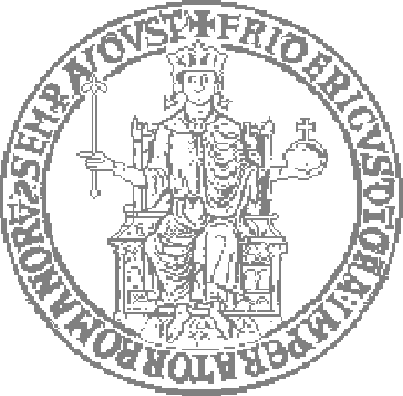 UNIVERSITA’ DEGLI STUDI DI NAPOLI FEDERICO IIOGGETTO : Dichiarazione ai sensi e per gli effetti della Legge 24 novembre 2003 n. 326 e  della L.335/95 (art.2) in riferimento alla seguente prestazione di lavoro occasionale:________________________________________________________ll/La sottoscritto/a 	nato/a il 	/	/	a 	residente in _    ____    ___    _    _______ Prov. ___ 	   Via 		Tel_    ______    ___./cell. _ 	______ ___ ___e-mail _    ___    ____ 	______ __D I C H I A R Aper quanto stabilito dal D.P.R.633/72di essere in possesso di partita IVAin relazione a quanto stabilito dall'art. 44 Legge 24 novembre 2003 n. 326:di avere fino ad ora percepito, nel corso del periodo d’imposta del corrente anno solare, redditi per attività di lavoro autonomo non esercitato abitualmente, di cui all’art.67, comma 1, lettera l), DPR. 917/1986, d’importo non superiore ad €. 5.000,00 e, nello specifico, pari ad€. 	, 	(se zero specificarlo).Il sottoscritto si impegna a comunicare l’eventuale superamento del limite di €. 5.000,00 al fine di permettere l’applicazione della ritenuta e di consentire all’Ente il versamento di importi dovuti.di avere fino ad ora percepito, nel corso del periodo d’imposta del corrente anno solare, redditi per attività di lavoro autonomo non esercitato abitualmente, di cui all’art.67,primo comma, lettera l), DPR. 917/1986, d’importo superiore ad €. 5.000,00, nello specifico pari ad€. 	, 	nel caso si sia risposto affermativamente alla lettera [B] ai fini previdenziali (L335/95) dlchiaradi essere stato messo a conoscenza dell'obbligo di iscrizione alla Gestione Autonoma e Separata INPSdi essere iscritto alla seguente forma previdenziale, diversa dalla Gestione Autonoma e Separata INPS: 	(es. INPS Dipendenti, INPDAP, ENPAMf ecc.}di essere titolare di pensione direttadi aver superato nell'anno in corso il reddito di Euro 93.622,00L’ interessato si impegna a fornire tempestiva comunicazione in caso di mutamento della situazione sopra descritta.Letto, confermato e sottoscrittoIl sottoscritto, consapevole delle sanzioni previste in caso di dichiarazioni mendaci, ai sensi dell’art.76 D.P.R. 28 dicembre 2000, n.445sottoscrive la presente dichiarazione e allega copia fotostatica del proprio documento d’identita’.sottoscrive la presente dichiarazione dinanzi al dipendente addetto, previo accertamento della propria identita’Napoli…………………….IL DICHIARANTE………………………………………AVVERTENZE:Il dichiarante è penalmente responsabile in caso di dichiarazioni mendaci (art.76 D.P.R. 28 dicembre 2000 n.445).Il dichiarante decade dai benefici eventualmente conseguenti al provvedimento emanato sulla base della dichiarazione non veritiera (art.75 D.P.R. 28 dicembre 2000 n. 445).Informativa ai sensi dell’art.13 del Regolamento (UE) 679/2016 recante norme sul trattamento dei dati personali“I dati raccolti con il presente modulo sono trattati ai fini del procedimento per il quale vengono rilasciati e verranno utilizzati esclusivamente per tale scopo e comunque, nell’ambito delle attività istituzionali dell’Università degli Studi di Napoli Federico II. All’interessato competono i diritti di cui agli artt.15-22 del Regolamento UE.Titolare del trattamento è l’Università, nelle persone del Rettore e del Direttore Generale, in relazione alle specifiche competenze. Per contattare il Titolare potrà inviarsi una email al seguente indirizzo: ateneo@pec.unina.it ; oppure al Responsabile della Protezione dei Dati: rpd@unina.it ;PEC: rpd@pec.unina.it . Le informazioni complete relative al trattamento dei dati personali raccolti, sono riportate sul Sito dell’Ateneo: http://www.unina.it/ateneo/statuto-e-normativa/privacy .